 УКАЗАНИЕ О внесении изменений в Положение Приднестровского республиканского банка от 14 августа 2007 года N 80-П                      "Об обязательных резервах кредитных организаций" (Регистрационный N 4048 от 22 августа 2007 года) (САЗ 07-35)Утверждено решением правления Приднестровского республиканского банкаПротокол N 21 от 27 мая 2019 годаЗарегистрировано Министерством юстицииПриднестровской Молдавской Республики 25 июня 2019 годаРегистрационный N 8940Настоящее Указание разработано в соответствии с Законом Приднестровской Молдавской Республики от 7 мая 2007 года N 212-З-IV "О центральном банке Приднестровской Молдавской Республики" (САЗ 07-20) в действующей редакции, Законом Приднестровской Молдавской Республики от 1 декабря 1993 года "О банках и банковской деятельности в Приднестровской Молдавской Республике" (СЗМР 93-2) в действующей редакции.Внести в Положение Приднестровского республиканского банка от 14 августа 2007 года N 80-П "Об обязательных резервах кредитных организаций" (Регистрационный       N 4048 от 22 августа 2007 года) (САЗ 07-35) с изменениями и дополнениями, внесенными указаниями Приднестровского республиканского банка от 24 сентября 2007 года N 259-У (Регистрационный N 4096 от 4 октября 2007 года) (САЗ 07-41); от 18 сентября 2008 года               N 294-У (Регистрационный N 4613 от 10 ноября 2008 года) (САЗ 08-45); от 31 октября            2008 года N 299-У (Регистрационный N 4617 от 13 ноября 2008 года) (САЗ 08-45);                от 26 декабря 2008 года N 309-У (Регистрационный N 4684 от 20 января 2009 года)           (САЗ 09-4); от 15 июня 2009 года N 332-У (Регистрационный N 4933 от 28 июля 2009 года) (САЗ 09-31); от 31 декабря 2009 года N 370-У (Регистрационный N 5152                    от 19 февраля 2010 года) (САЗ 10-7); от 30 апреля 2010 года N 388-У (Регистрационный    N 5277 от 4 июня 2010 года) (САЗ 10-22); от 12 октября 2010 года N 405-У (Регистрационный N 5427 от 29 октября 2010 года) (САЗ 10-43); от 3 марта 2011 года       N 442-У (Регистрационный N 5600 от 19 апреля 2011 года) (САЗ 11-16); от 4 июля       2012 года N 566-У (Регистрационный N 6075 от 27 июля 2012 года) (САЗ 12-31);              от 9 ноября 2012 года N 626-У (Регистрационный N 6236 от 14 декабря 2012 года)        (САЗ 12-51); от 19 декабря 2012 года N 642-У (Регистрационный N 6310 от 12 февраля 2013 года) (САЗ 13-6); от 25 декабря 2013 года N 745-У (Регистрационный N 6682             от 22 января 2014 года) (САЗ 14-4); от 21 августа 2014 года N 807-У (Регистрационный N 6904 от 19 сентября 2014 года) (САЗ 14-38); от 17 ноября 2015 года N 878-У (Регистрационный N 7304 от 10 декабря 2015 года) (САЗ 15-50); от 07 декабря 2018 года  N 1128-У (Регистрационный N 8702 от 20 февраля 2019 года) (САЗ 19-7); от 19 апреля 2019 года N 1153-У (Регистрационный N 8827 от 25 апреля 2019 года) (САЗ 19-16) (далее – Положение), следующие изменения:в пункте 13 Положения цифровые обозначения "2491, 2492," исключить;	строки 38, 39, 40, 41, 42, 43 Таблицы N 1 Структуры форматного электронного документа отчета "Расшифровка отдельных балансовых счетов о ежедневных остатках средств юридических лиц, подлежащих включению в состав резервируемых обязательств" Приложения N 5 к Положению исключить.2. Настоящее Указание вступает в силу по истечении 7 (семи) рабочих дней со дня официального опубликования.Председатель банка		                                                                                          В.С. Тидваг. Тирасполь 27 мая 2019 года N 1162-УБАНКА РЕПУБЛИКАНЭНИСТРЯНЭБАНКА РЕПУБЛИКАНЭНИСТРЯНЭ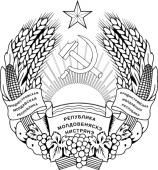 ПРИДНIСТРОВСЬКИЙРЕСПУБЛIКАНСЬКИЙ БАНКПРИДНIСТРОВСЬКИЙРЕСПУБЛIКАНСЬКИЙ БАНКПРИДНЕСТРОВСКИЙ РЕСПУБЛИКАНСКИЙБАНКПРИДНЕСТРОВСКИЙ РЕСПУБЛИКАНСКИЙБАНКПРИДНЕСТРОВСКИЙ РЕСПУБЛИКАНСКИЙБАНКПРИДНЕСТРОВСКИЙ РЕСПУБЛИКАНСКИЙБАНКПРИДНЕСТРОВСКИЙ РЕСПУБЛИКАНСКИЙБАНКПРИДНЕСТРОВСКИЙ РЕСПУБЛИКАНСКИЙБАНК